Publicado en Johannesburg, South Africa el 15/01/2019 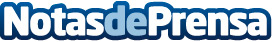 La African Energy Chamber y la industria del petróleo felicitan al gobierno de Guinea Ecuatorial por la puesta en marcha de la Ventanilla ÚnicaLa African Energy Chamber acoge con satisfacción la mejora del clima de negocios en Guinea Ecuatorial mediante el establecimiento de una Ventanilla Única para la creación de empresas en el paísDatos de contacto:African Energy Chambermarie@APO-opa.orgNota de prensa publicada en: https://www.notasdeprensa.es/la-african-energy-chamber-y-la-industria-del Categorias: Internacional Consumo Otras Industrias http://www.notasdeprensa.es